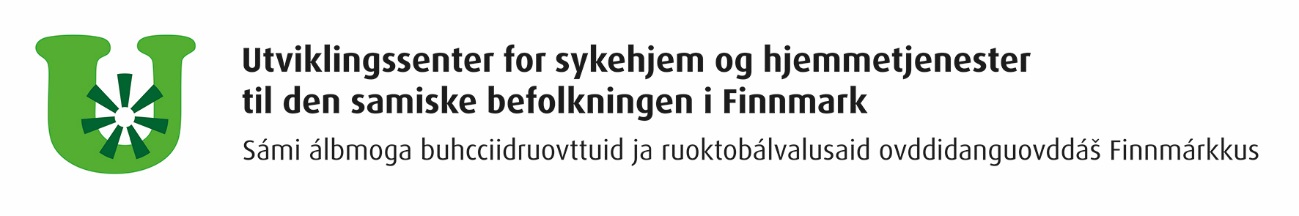 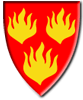   				 Oapmahašskuvllat 2019     PROGRÁMMA: 4 háve2 háve eahkedis- ja 2 háve beaivit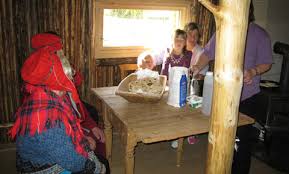 Beaivi 1: Maŋŋebárgga golggotmánu 15. b. 2019: tii. 12 – 15:                                           Báiki: EaktodáhtolašvuođaguovddášBures boahtin USHT sámi bokteInnlegg:Dieđut gieldda bálvalusaid birra:Logaldallit: Dearvvasvuođa ja fuolahusa ovttadatjođiheaddji Ellen Marianne Hætta ja                                dearvvasvuođa ja fuolahusa fágajođiheaddji Ann Helen Andersen.Oanehaččat boarrásiid reforpma «Eallit miehtá eallima» birra Biebman – Boarrásat ja árbevirolaš borramuš Logaldalli: USHT sámi jođiheaddji Kristine Gaup GrønmoBiddjojuvvojit áiggit bottuide, ságastallamiidda ja digaštallamiidda.                                                      Álkes dárjjodeapmi. Beaivi 2: Gaskavahkku golggotmánu 16. b. 2019: tii. 17 – 20                                             Báiki:  Eaktodáhtolašvuođaguovddáš     Bures boahtin USHT sámi bokte.Sáhkavuorut:Demensa – Buozanvuođaoahppa: Vej. 1: Filbma: Rabasvuohta demeansa birraMii lea demeansadávda, Iešguđege demeansadávddat, buozalmasvuođajohtu, eastadeapmi ja dikšu. Láhkaortnet; vuoigatvuođat, váidalanvejolašvuohta, riektesihkarvuohta, miehtangealbu, fuolaheaddjiortnet jnv.   Logaldalli: Doavttir Ilona SipiläOapmahaččaid vásáhusat: Ságastallan fáttá birraMassin- ja morašreakšuvnnat, morraša vásiheapmi ja gieđahallan jnv. Ovddavástádus: Kárášjoga demeansasearviBiddjojuvvojit áiggit bottuide, ságastallamiidda ja digaštallamiidda.                                                      Álkes dárjjodeapmi. 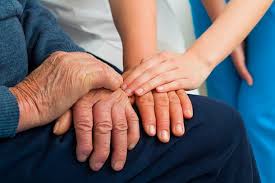 Beaivi 3: Gaskavahkku golggotmánu 23. b. 2019: tii. 12 - 15                                                         Báiki: Scandic Karasjok hotell     Bures boahtin USHT sámi bokteSáhkavuorut:Eaktodáhtolašvuođaguovddáš muitala sin doaimmaid birra Logaldalli: Eaktodáhtolašvuođaguovddáža Beaivválaš jođiheaddji Merete Berglund Álkes dárjjodeapmiFuolaheaddjiortnet: Fuolaheaddjiulbmil, Autonomia – integriteahtta – árvvolašvuohtaTii. 13.30-15: Logaldalli: Tromssa ja Finnmárkku fylkkamánni fuolaheaddjiulbmil-ráđđeaddi Roar Nygård Volden Rabas joavkkuide ja servviide; Boarrásiidráđđi, doaibmavádjit olbmuid ráđđi, oapmahaččat ja eará berošteaddjit.Biddjojuvvojit áiggit bottuide, ságastallamiidda ja digaštallamiidda. Tulkojuvvo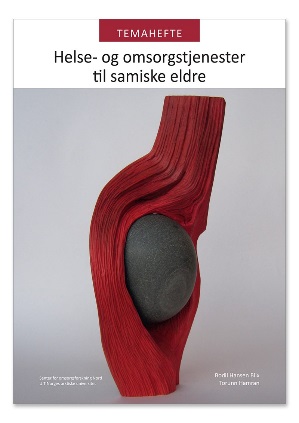 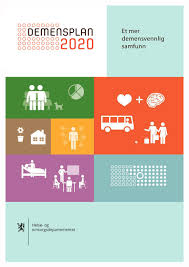 Beaivi 4: Duorastat golggotmánu 24. b. 2019: tii. 17 - 20                                                 Báiki: Eaktodáhtolašvuođaguovddáš    Bures boahtin Kárášjoga demeansasearvvi bokteSáhkavuorut:Gulahallan ja veahkkereaiddut demeansabuhcciid fuolahusas:Logaldalli: Ragnhild Maurstad, ErgoterapeavtaKárášjoga demeansasearvi:                                                                                                                    Čuvget mo válddát oktavuođa demeansaservviin ja mo beasat miellahttun.Ságastallanjoavkkut: Ásahit joavkkuid oapmahašskuvllaid mielde ja filbma Rabasvuohta demeanssa birra - Åpenhet om demens» lea vuođđun.                                                           Kárášjoga demeansasearvi Kirsten Inger Anti/Karen Inga Utsi                     Biddjojuvvojit áiggit bottuide, ságastallamiidda ja digaštallamiidda.                                                      Álkes dárjjodeapmi.Várrejupmi rievdadusaide!